ВИКОНАВЧИЙ КОМІТЕТ УКРАЇНСЬКОЇ МІСЬКОЇ РАДИКод ЄДРПОУ 24884653(оприлюднюється на виконання постанови КМУ № 710 від 11.10.2016 «Про ефективне використання державних коштів» (зі змінами))Обґрунтування технічних та якісних характеристик предмета закупівлі, розміру бюджетного призначення, очікуваної вартості предмета закупівліОбґрунтування технічних та якісних характеристик предмета закупівлі, розміру бюджетного призначення, очікуваної вартості предмета закупівліОбґрунтування технічних та якісних характеристик предмета закупівлі, розміру бюджетного призначення, очікуваної вартості предмета закупівлі1Назва предмета закупівлі«Поточний ремонт та експлуатаційне утримання інфраструктури у сфері дорожнього господарства (поточний ремонт автомобільних доріг комунальної власності по вул. Воздвиженська, вул. Шевченко, вул. Наддніпрянська та вул. Молодіжна в с. Витачів Української міської територіальної громади)»2Код за класифікатором ДК 021:2015 (CPV)45230000-8 — Будівництво трубопроводів, ліній зв’язку та електропередач, шосе, доріг, аеродромів і залізничних доріг; вирівнювання поверхонь3Вид процедури закупівліВідкриті торги з особливостями4Обґрунтування технічних та якісних характеристик предмета закупівліТехнічні та якісні характеристики предмета закупівлі визначені відповідно до «Порядку проведення ремонту та утримання об’єктів благоустрою населених пунктів» (Наказ Держжитлокомунгоспу» від 23.09.2003 № 154 зі змінами), з дотриманням «Технічних правил ремонту і утримання вулиць та доріг населених пунктів» (наказ Міністерства регіонального розвитку, будівництва та житлово-комунального господарства України від 14.02.2012р. №54), а також ГБН Г.1-218-182:2011 «Ремонт автомобільних доріг загального користування. Види ремонтів та переліки робіт», затверджених Наказом Державної служби автомобільних доріг України від 23.08.2011р. №301.  Обґрунтування технічних та якісних характеристик предмету закупівлі міститься у технічному завданні тендерної документації.   Якість, технологія та організація надання послуг має відповідати нормам діючих нормативно-правових актів.    Роботи і матеріальні ресурси, що використовуються для їх виконання повинні відповідати державним стандартам, будівельним нормам: ДБН В.2.3-5:2018 Вулиці та дороги населених пунктів, ДБН Б.2.2-5:2011 Благоустрій території. Види ремонтів та перелік робіт та іншим нормативним документам, кошторисній документації відповідно до технічних вимог.  5Ідентифікатор закупівліUA-2023-06-28-007745-a6Очікувана вартість предмета закупівліРозмір бюджетного призначення визначений  відповідно до кошторисних призначень на 2023 рік та становить  4 810 916,00 грн. з ПДВ7Обґрунтування очікуваної вартості предмета закупівлі, розміру бюджетного призначенняВизначення очікуваної вартості предмета закупівлі здійснено з  огляду на перелік та  обсяг послуг, що плануються  до закупівлі та визначені в Додатку 3 до тендерної документації, відповідно  до Настанови з визначення вартості будівництва» (зі змінами), затвердженою наказом Мінрегіонбуду № 281 від 01.11.2021 та відповідно до одного із методів затвердженого наказом Міністерства розвитку економіки, торгівлі та сільського господарства від 18.02.2020р. № 275. Обґрунтування доцільності закупівлі: відповідно до покладених функцій на Управління розвитку інфраструктури виконавчого комітету Української міської ради, на виконання Програми розвитку благоустрою по Українській міській територіальній громаді на 2022-2024 роки» (зі змінами).   Очікувана вартість визначена виходячи із бюджетних призначень та на підставі кошторисного розрахунку вартості робіт сертифікованим кошторисником  у програмі АВК, відповідно до дефектного акту.  Під час виконання послуг Учасник надає Замовнику Акти виконаних робіт для оплати виконаних послуг. Послуги будуть надаватись згідно затвердженого технічного завдання.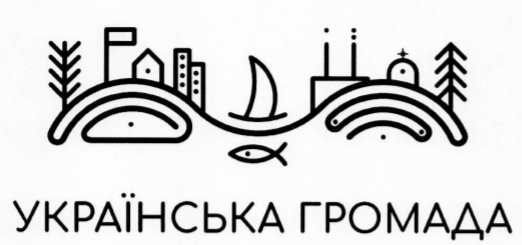 